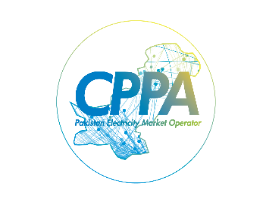 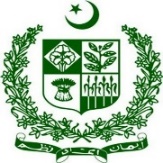 Central Power Purchasing Agency Guarantee LimitedA Company of Government of PakistanCPPAG is non-profit independent company established under the company ordinance 1984. The company is an agent of DISCOs with the mandate of billing and settlement and development of competitive market in Power Sector of Pakistan. General InstructionThe detailed TORs of above position is available on  www.people.com.pk/en/jobs  &  www.cppa.gov.pk.Application can be submitted within fifteen (15) days from the date of this advertisement.Candidates having prior experience of working in Power Sector Companies, will be given preference.Candidates already in Government service should apply through proper channel/obtaining NOC from respective departments/ organizations otherwise their candidature will not be accepted.Only successful candidates will be contacted by CPPAG for further process of recruitment.The information provided in application form will be verified by the company. In case of any false or forged information, company reserves the right to cancel the candidature at any stage (even after employment if so, discovered later) and to initiate legal action against the applicant.CPPAG reserves the right to cancel recruitment process any time without any prior intimation.CPPAG is an equal employment opportunity employer, Females are encouraged to apply.Place of Posting is Islamabad.Remuneration of position is negotiable based on the overall experience and qualification. Interested candidates can apply at www.people.com.pk/en/jobsAdvertisement is also available on Prime Minister National Job Portal / National Employment Exchange Tool (NEXT)website https://jobs.gov.pkConsultant (Techno-Commercial) Required Qualification: CA/CMA or Master’s degree in Business Administration, Public Administration, Commerce or Engineering (16 years of HEC equivalent education) from an institution recognized by HECProfessional Requirements: Minimum 20 years of post-qualification experience in power sector (National or International). Specifically dealing with issues relating to Power Purchase Agreements and Energy Purchase Agreements is required.The candidate should have the experience of at least five years for appearances as witness or knowledge expert in International Arbitrations fora (LCIA, ICC SICAS). Candidates having First-hand experience of dealing with projects commissioned under National Power Policies (1994, 2002 and 2006) will be considered as added advantage. Age Limit: For the position is up to 62 years at the time of closure of application submission date.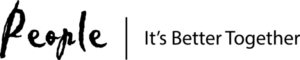 Professional Employers Private Limited1-C, Jehlum Block Green Forts-II, Canal Road, Lahore.Helpline # 042111000737